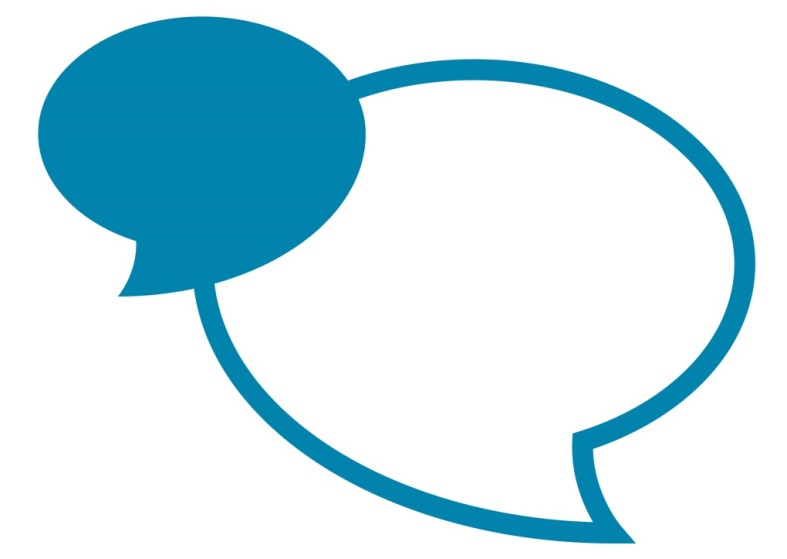 Post SpecificationTo be read in conjunction with the job family role profileDateNovember 2020Post TitleOutreach and residential respite support workerJob Family Role ProfilePCD 7Final GradeGrade 9 (80JWC’s)Service Area descriptionService Area descriptionService Area descriptionChildren and Young People Children and Young People Children and Young People Purpose of this post Purpose of this post Purpose of this post To improve outcomes for children and young people identified as being on the edge of care, at risk of placement breakdown, or on a planned return home from being in care.  To improve outcomes for children and young people identified as being on the edge of care, at risk of placement breakdown, or on a planned return home from being in care.  To improve outcomes for children and young people identified as being on the edge of care, at risk of placement breakdown, or on a planned return home from being in care.  Key job specific accountabilitiesKey job specific accountabilitiesKey job specific accountabilitiesWork with children and their families to improve and promote positive relationshipsContribute to the setting of goals and targets to meet the individual needs of the children and familiesWork as part of a multi-agency team around the child to an agreed plan which includes supporting young people in their own homes on identified targets.  Transport and/or escort children sensitively and safely. Prepare and maintain accurate written records and reports in accordance with departmental requirements including statutory functions.Support an effective interface between child, family and school were support has been identified as part of their plan.Support young people in the residential setting on short breaks adhering to the regulations policies and procedures as stipulated in the Children’s home regulations 2001 and any subsequent amendments. Ensure that the voice of children and young people is heard and informs assessment review and direct work.  Work and evidence therapeutic direct interventions with children and young people, who have complex needs, their parents and carer/s in accordance with the agreed plan.Support children and young people by introducing strategies to deal with anger, self-esteem, grief and loss, attachment issues, anti- bullying, keeping safe and relationships. Including therapeutic crisis intervention strategies.Adhere to the practice of individual staff supervision and annual appraisal in order to maintain the highest possible levels of skill, expertise and personal development.Conduct all work in accordance with County Council Equality and Diversity policy and in a non-discriminatory and anti-oppressive manner.Adhere to County Council policies on confidentiality and information sharing giving due to consideration to the protection and wellbeing of the child as paramount.Contribute to the County Councils emergency planning activity in a time of crisis. Undertake such other duties and responsibilities commensurate with the grading and nature of the post.Ensure that the Service is at all times pursuing good individual relations and fair personnel, health and safety, equal opportunity and management practices.  To take reasonable care of your own health and safety.Enhance the Council’s image within the community by promoting awareness of services and achievements and encourage greater public participation.Work with children and their families to improve and promote positive relationshipsContribute to the setting of goals and targets to meet the individual needs of the children and familiesWork as part of a multi-agency team around the child to an agreed plan which includes supporting young people in their own homes on identified targets.  Transport and/or escort children sensitively and safely. Prepare and maintain accurate written records and reports in accordance with departmental requirements including statutory functions.Support an effective interface between child, family and school were support has been identified as part of their plan.Support young people in the residential setting on short breaks adhering to the regulations policies and procedures as stipulated in the Children’s home regulations 2001 and any subsequent amendments. Ensure that the voice of children and young people is heard and informs assessment review and direct work.  Work and evidence therapeutic direct interventions with children and young people, who have complex needs, their parents and carer/s in accordance with the agreed plan.Support children and young people by introducing strategies to deal with anger, self-esteem, grief and loss, attachment issues, anti- bullying, keeping safe and relationships. Including therapeutic crisis intervention strategies.Adhere to the practice of individual staff supervision and annual appraisal in order to maintain the highest possible levels of skill, expertise and personal development.Conduct all work in accordance with County Council Equality and Diversity policy and in a non-discriminatory and anti-oppressive manner.Adhere to County Council policies on confidentiality and information sharing giving due to consideration to the protection and wellbeing of the child as paramount.Contribute to the County Councils emergency planning activity in a time of crisis. Undertake such other duties and responsibilities commensurate with the grading and nature of the post.Ensure that the Service is at all times pursuing good individual relations and fair personnel, health and safety, equal opportunity and management practices.  To take reasonable care of your own health and safety.Enhance the Council’s image within the community by promoting awareness of services and achievements and encourage greater public participation.Work with children and their families to improve and promote positive relationshipsContribute to the setting of goals and targets to meet the individual needs of the children and familiesWork as part of a multi-agency team around the child to an agreed plan which includes supporting young people in their own homes on identified targets.  Transport and/or escort children sensitively and safely. Prepare and maintain accurate written records and reports in accordance with departmental requirements including statutory functions.Support an effective interface between child, family and school were support has been identified as part of their plan.Support young people in the residential setting on short breaks adhering to the regulations policies and procedures as stipulated in the Children’s home regulations 2001 and any subsequent amendments. Ensure that the voice of children and young people is heard and informs assessment review and direct work.  Work and evidence therapeutic direct interventions with children and young people, who have complex needs, their parents and carer/s in accordance with the agreed plan.Support children and young people by introducing strategies to deal with anger, self-esteem, grief and loss, attachment issues, anti- bullying, keeping safe and relationships. Including therapeutic crisis intervention strategies.Adhere to the practice of individual staff supervision and annual appraisal in order to maintain the highest possible levels of skill, expertise and personal development.Conduct all work in accordance with County Council Equality and Diversity policy and in a non-discriminatory and anti-oppressive manner.Adhere to County Council policies on confidentiality and information sharing giving due to consideration to the protection and wellbeing of the child as paramount.Contribute to the County Councils emergency planning activity in a time of crisis. Undertake such other duties and responsibilities commensurate with the grading and nature of the post.Ensure that the Service is at all times pursuing good individual relations and fair personnel, health and safety, equal opportunity and management practices.  To take reasonable care of your own health and safety.Enhance the Council’s image within the community by promoting awareness of services and achievements and encourage greater public participation.Please note annual targets will be discussed during the appraisal processPlease note annual targets will be discussed during the appraisal processPlease note annual targets will be discussed during the appraisal processKey facts and figures of the postKey facts and figures of the postKey facts and figures of the postBudget ResponsibilitiesBudget ResponsibilitiesStaff Management ResponsibilitiesStaff Management ResponsibilitiesOtherOtherMaintaining and updating paperwork relevant to the young person’s file and appropriate management of the residential unit responsibilities.Use of ICT equipment including access to ICSEssential Criteria - Qualifications, knowledge, experience and expertiseEssential Criteria - Qualifications, knowledge, experience and expertiseEssential Criteria - Qualifications, knowledge, experience and expertiseNVQ 3 or equivalent in a relevant professional area, social care,  NNEB, child careEvidence of ongoing professional development.NVQ4, degree or equivalent in relevant professional area, Education, social care, child care Counselling (Desirable) Parenting programmes (Desirable)Knowledge of current relevant national policies, statutory guidance and legislation in respect of children and young people including child protection Knowledge of child development 8-16 inclusive Knowledge of managing challenging behaviour Understanding of working with drug, alcohol, domestic violence and mental health issues Knowledge of attachment theory and behaviours Understanding of Equality and Diversity issuesKnowledge of the impact of loss and trauma on children and young peopleAwareness of Health and Safety requirements (Desirable)Knowledge of the way in which partners work e.g. schools, health agencies housing providers (Desirable)Knowledge of therapeutic crisis intervention strategies. (Desirable)Experience of working with individual children and young people 8 – 16 their families and/or carers    Experience of working with other agencies and partners to improve outcomes for children and young peopleExperience of working within a residential setting supporting young people with challenging behavioursPrevious experience of working in and a good understanding of the services provided by a Children’s Services directorate(Desirable)Experience of group work (Desirable)Experience of Parenting programmes (Desirable)Experience of working with challenging families (Desirable)Experience of working with children with complex needs (Desirable)High level of interpersonal skills Ability to communicate at all levels with effective concise, relevant and accurate material both written and verbal, to meet the individual needs of children and young people and their familiesAbility to prioritise and manage work effectively to reach agreed timescales and deadlinesAbility to deal with difficult, sensitive, emotional and stressful workAbility to risk assess and respond to a range of situationsAbility to work within settings and the community independently ICT competent in using Microsoft Word, Excel, Email and InternetAbility to assess, complete and review a needs led child’s plan Good observation and active listening skillsAbility to manage confidential informationAbility to work on own initiative and as part of a teamProfessional integrity, reliable, consistent, adaptable and resilientAbility to motivate and develop othersA willingness to commit to ongoing professional development and trainingAbility to show empathy and understanding of other viewsGroup work skills including parenting programmes (Desirable)Awareness of the impact on children of emotional and social circumstances and events (Desirable)Ability to produce quality court reports (Desirable)Able to problem solve and offer solutions (Desirable)NVQ 3 or equivalent in a relevant professional area, social care,  NNEB, child careEvidence of ongoing professional development.NVQ4, degree or equivalent in relevant professional area, Education, social care, child care Counselling (Desirable) Parenting programmes (Desirable)Knowledge of current relevant national policies, statutory guidance and legislation in respect of children and young people including child protection Knowledge of child development 8-16 inclusive Knowledge of managing challenging behaviour Understanding of working with drug, alcohol, domestic violence and mental health issues Knowledge of attachment theory and behaviours Understanding of Equality and Diversity issuesKnowledge of the impact of loss and trauma on children and young peopleAwareness of Health and Safety requirements (Desirable)Knowledge of the way in which partners work e.g. schools, health agencies housing providers (Desirable)Knowledge of therapeutic crisis intervention strategies. (Desirable)Experience of working with individual children and young people 8 – 16 their families and/or carers    Experience of working with other agencies and partners to improve outcomes for children and young peopleExperience of working within a residential setting supporting young people with challenging behavioursPrevious experience of working in and a good understanding of the services provided by a Children’s Services directorate(Desirable)Experience of group work (Desirable)Experience of Parenting programmes (Desirable)Experience of working with challenging families (Desirable)Experience of working with children with complex needs (Desirable)High level of interpersonal skills Ability to communicate at all levels with effective concise, relevant and accurate material both written and verbal, to meet the individual needs of children and young people and their familiesAbility to prioritise and manage work effectively to reach agreed timescales and deadlinesAbility to deal with difficult, sensitive, emotional and stressful workAbility to risk assess and respond to a range of situationsAbility to work within settings and the community independently ICT competent in using Microsoft Word, Excel, Email and InternetAbility to assess, complete and review a needs led child’s plan Good observation and active listening skillsAbility to manage confidential informationAbility to work on own initiative and as part of a teamProfessional integrity, reliable, consistent, adaptable and resilientAbility to motivate and develop othersA willingness to commit to ongoing professional development and trainingAbility to show empathy and understanding of other viewsGroup work skills including parenting programmes (Desirable)Awareness of the impact on children of emotional and social circumstances and events (Desirable)Ability to produce quality court reports (Desirable)Able to problem solve and offer solutions (Desirable)NVQ 3 or equivalent in a relevant professional area, social care,  NNEB, child careEvidence of ongoing professional development.NVQ4, degree or equivalent in relevant professional area, Education, social care, child care Counselling (Desirable) Parenting programmes (Desirable)Knowledge of current relevant national policies, statutory guidance and legislation in respect of children and young people including child protection Knowledge of child development 8-16 inclusive Knowledge of managing challenging behaviour Understanding of working with drug, alcohol, domestic violence and mental health issues Knowledge of attachment theory and behaviours Understanding of Equality and Diversity issuesKnowledge of the impact of loss and trauma on children and young peopleAwareness of Health and Safety requirements (Desirable)Knowledge of the way in which partners work e.g. schools, health agencies housing providers (Desirable)Knowledge of therapeutic crisis intervention strategies. (Desirable)Experience of working with individual children and young people 8 – 16 their families and/or carers    Experience of working with other agencies and partners to improve outcomes for children and young peopleExperience of working within a residential setting supporting young people with challenging behavioursPrevious experience of working in and a good understanding of the services provided by a Children’s Services directorate(Desirable)Experience of group work (Desirable)Experience of Parenting programmes (Desirable)Experience of working with challenging families (Desirable)Experience of working with children with complex needs (Desirable)High level of interpersonal skills Ability to communicate at all levels with effective concise, relevant and accurate material both written and verbal, to meet the individual needs of children and young people and their familiesAbility to prioritise and manage work effectively to reach agreed timescales and deadlinesAbility to deal with difficult, sensitive, emotional and stressful workAbility to risk assess and respond to a range of situationsAbility to work within settings and the community independently ICT competent in using Microsoft Word, Excel, Email and InternetAbility to assess, complete and review a needs led child’s plan Good observation and active listening skillsAbility to manage confidential informationAbility to work on own initiative and as part of a teamProfessional integrity, reliable, consistent, adaptable and resilientAbility to motivate and develop othersA willingness to commit to ongoing professional development and trainingAbility to show empathy and understanding of other viewsGroup work skills including parenting programmes (Desirable)Awareness of the impact on children of emotional and social circumstances and events (Desirable)Ability to produce quality court reports (Desirable)Able to problem solve and offer solutions (Desirable)Disclosure and Barring Service – DBS ChecksDisclosure and Barring Service – DBS ChecksDisclosure and Barring Service – DBS ChecksThis post requires a DBS check.The level of check required is: DBS Enhanced – ChildrenThis post requires a DBS check.The level of check required is: DBS Enhanced – ChildrenThis post requires a DBS check.The level of check required is: DBS Enhanced – ChildrenJob working circumstancesJob working circumstancesJob working circumstancesEmotional DemandsPhysical DemandsPhysical fitness in order to undertake TCI refresher training 6 monthly and engage with young people on activitiesPhysical fitness in order to undertake TCI refresher training 6 monthly and engage with young people on activitiesWorking ConditionsAbility to lone work and manage time for outreach sessions and report writing Sleep in duties are required for the respite supportAbility to lone work and manage time for outreach sessions and report writing Sleep in duties are required for the respite supportOther FactorsOther FactorsOther FactorsAble to work flexible and unsocial hoursAbility to travel independentlyAbility to undertake residential duties including sleep in duties and shift work.Able to work flexible and unsocial hoursAbility to travel independentlyAbility to undertake residential duties including sleep in duties and shift work.Able to work flexible and unsocial hoursAbility to travel independentlyAbility to undertake residential duties including sleep in duties and shift work.